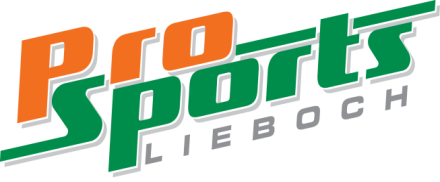 SEKTIONSTAMMBLATT          Ich beantrage hiermit die Mitgliedschaft in der Sektion Leichtathletik  für mein KindName  ………………………………………Vorname ……………………Geb  …………………………Straße ………………………………………PLZ  ……………Wohnort  …………………………………Telefon……………………..E-Mail………………………………………. Versicherte/-r des Minderjährigen:Name…………………………………….Vorname…………………………Geb………………………….Die  Gebühren  betragen pro Saison (Sept – Juni):€ 50.- für Kinder bis zum abgeschlossenem 14. Lj. € 70.- für Jugendliche ab dem 15. Lj  und StudentenIm Falle meiner Aufnahme in die Sektion Leichtathletik  erkläre ich hiermit, dass ich die Statuten und die Allgemeinen Vereinsbedingungen( AVB)  kenne und als verbindlich anerkenne und mich stets den Bestimmungen der sportlichen Gemeinschaft unterordnen werde. Nähere Informationen zum Datenschutz entnehmen Sie bitte unserer Homepage www.prosportslieboch.com unter PSL/Datenschutz.O Barzahlung        am                                    Betrag :                                  übernommen von:O Einzahlung auf Vereinskonto Raika  Lieboch,   IBAN: AT16 3821 0000 0003 6160Ort, Datum, Unterschrift: ________________________________________________________________                                                 (bei Minderjährigen die Unterschrift eines Erziehungsberechtigten).